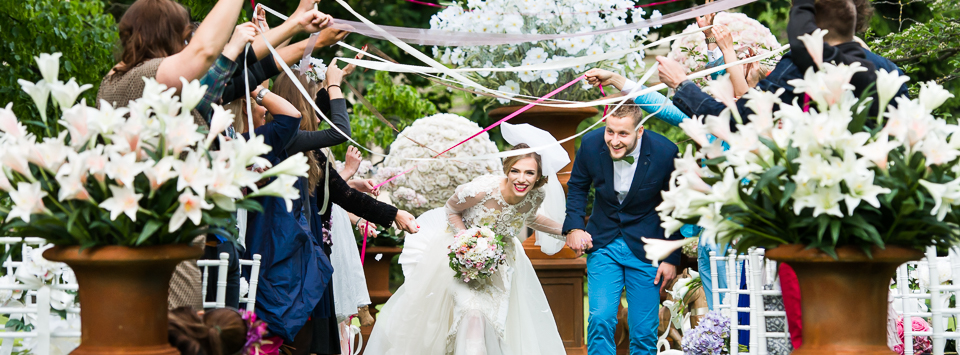 Pieteikuma anketaPieteikšanās no 30.03.-23.04. plkst. 24:00Intervijas ar projekta žūrijas izvēlētiem pieciem pāriem 26.-27.04.28.04. tiek paziņots laimīgais pāris28.04.-29.04. pārim jāiesniedz pieteikums dzimtsarakstu nodaļā30.05.2016. – kāzas!Līgavas vārds, uzvārds, pases derīguma termiņš, vecums* (*līgavai jābūt vismaz 18 gadus vecai)Līgavas kontakinformācija – telefons, e-pasts, Facebook / Instagram kontsLīgavaiņa vārds, uzvārds, pases derīguma termiņš, vecums* (*līgavainim jābūt vismaz 18 gadus vecam)Līgavaiņa kontakinformācija – telefons, e-pasts, Facebook / Instagram kontsKāds ir Jūsu iepazīšanās stāsts vai īpašs notikums, ko esat piedzīvojuši kopā?pastāstiet kādēļ tieši Jūs vēlētos saņemt spilgtas un atmiņā paliekošas kāzas dāvanā!Pievienojiet 5-6 fotogrāfijas, kur esat redzami kopā vai atsevišķiAizpildītu pieteikuma anketu sūtiet uz e-pasta adresi info@kristinegrinvalde.com